Publicado en España el 02/07/2020 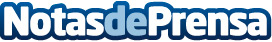 Nosunelanube.es, la importancia de la gestión de contenidosAproximadamente 20.000 empleos fueron creados en Europa en el año 2018 con relación a la comunicación y al marketing digital. La forma de relacionarse y vender ahora incluye ser sociable y ser capaz de comunicarse con los clientes de manera onlineDatos de contacto:alvaro lopez629456410Nota de prensa publicada en: https://www.notasdeprensa.es/nosunelanube-es-la-importancia-de-la-gestion Categorias: Marketing Software http://www.notasdeprensa.es